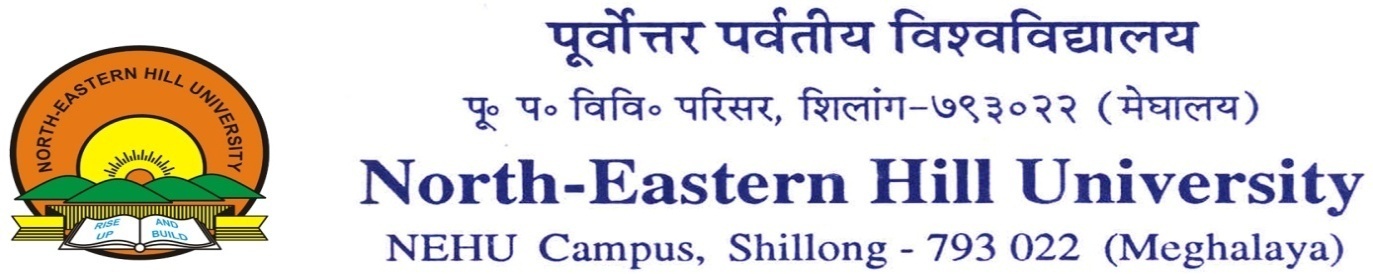 Prof. H. Kayang	 						                       Email:dircdc@nehu.ac.inDirector, College Development Council						 hkayang@yahoo.comNEHU, Shillong -793022                                                                                                   Phone: 0364- 272-1201No.CDC/AC/2018/-659                                                                        Dated 27th February 2020.NOTIFICATIONIn pursuance of the 73rd Academic Council Resolution No.AC:73:2005:6:5:7:(ii) the Vice-Chancellor, NEHU, Shillong is pleased to nominated the following members as NEHU Representatives to the Governing Bodies of the following Colleges for a period of 3(three) years as indicated against each College:Sl. No.Name of the CollegeNEHU representativesTermReplaced byTerm1.Khrawsing Christian College, Mawphlang, Mawngap, East Khasi Hills Dist.1.Prof. O. P. Singh, Environmental Studies Deptt., NEHU, Shillong2.Prof. H. J. Syiemlieh, Geography Deptt., NEHU, Shillongw.e.f. 26th February, 2016 to 25th February, 20191.Dr. A. Sinha, Basic Science & Social Sciences Deptt. NEHU, Shillong2.Prof. B. B. Kharbirymbai, Education  Deptt. NEHU, Shillongw.e.f. 4/9/2019 to 3/9/20222. Nongrum College,              Zekabari, West Garo Hill Dist.,   Meghalaya. 1.Dr. Madhusudan J. V., Education Deptt., NEHU, Tura2.Dr. D. C. Kalita, Rural Development & Agricultural Production Deptt., NEHU, Turaw.e.f. 8/9/2016 to 25/2/2019w.e.f. 26/2/2016 to 25/2/20191.Shri. Ansuman Kumar, Computer Applications Deptt. NEHU, Tura2.Dr. K. D. Singh, Management Deptt. NEHU, Turaw.e.f. 4/9/2019 to 3/9/20223. Ampati Degree      College,           Ampati, West Garo Hills Dist.Meghalaya1.Prof. C. P. Suresh, Horticulture Deptt., NEHU, Tura 2.Dr. A. Bhattacharjee, Management Deptt., NEHU, Tura w.e.f. 26th February, 2016 to 25th February, 20191.Dr.(Ms) J. R. Marak, Garo Deptt. NEHU, Tura2.Dr. B. K. Mishra, Rural Development & Agricultural Production Deptt. NEHU, Turaw.e.f. 4/9/2019 to 3/9/20224.  NEIGRHIMS, MBBS College, Maw-diangdiang, Shillong. 1.Prof. S. R. Rao, Biochemistry Deptt. NEHU, Shillongw.e.f. 26th June, 2016 to 15th June, 2019Prof. N. K. Chrungoo, Botany Deptt. NEHU, Shillongw.e.f. 4/9/2019 to 3/9/20225.Loyola College, Williamnagar, East Garo Hills Dist. 1.Prof. S. Gurudev, English Deptt., NEHU, Tura 2.Dr. K. D. Singh, Management Deptt., NEHU, Tura w.e.f. 26th February, 2016 to 25th February, 20191.Prof. C. P. Suresh, Horticulture Deptt. NEHU, Tura2.Dr. S. C. Subudhi, Education Deptt. NEHU, Turaw.e.f. 4/9/2019 to 3/9/20226.North East Regional Institute of Education (NERIE), NCERT, Umiam, Ri Bhoi Dist.1.Prof. S. M. Sungoh,Education Deptt., NEHU, Shillong2.Prof. E. Jyrwa, Adult & Continuing Education Deptt., NEHU, Shillongw.e.f. 26th February, 2016 to 25th February, 20191.Prof. C. Nongbri, Education Deptt. NEHU, Shillong2.Mrs. W. S. Mylliemngap, Adult and Continuing Education Deptt. NEHU, Shillongw.e.f. 4/9/2019 to 3/9/20227.St. Mary’s College, Shillong1.Prof. M. S. Dkhar, Botany Deptt. NEHU, Shillong2.Prof. D. L. Kharmawphlang, Cultural & Creative Studies Deptt. NEHU, Shillongw.e.f. 4.7.2016.1.Prof. R. Sharma, Biochemistry Dett. NEHU, Shillong2.Prof. A. Kharmalki, Khasi Deptt. NEHU, Shillong w.e.f. 4/9/2019 to 3/9/20228.St. Mary’s College of Teacher’s Education, Shillong1.Prof. P. K. Gupta, Education Deptt. NEHU, Shillong2.Dr. B. B. Kharbirymbai, Education Deptt. NEHU, Shillongw.e.f. 4/7/20161.Prof. S. R. Joshi, Biotech & Bioinformatics Deptt. NEHU, Shillong2.Dr. R. Rymbai, Education Deptt. NEHU, Shillongw.e.f. 4/9/2019 to 3/9/20229.Sankardev College, Shillong1.Prof. P. Nongkynrih, Physics Deptt. NEHU, Shillong.    2.Prof. A. K. Thakur, History Department, NEHU, Shillong   w.e.f. 4/7/20161.Prof. T. B. Subba, Anthropology Deptt. NEHU, Shillong2.Prof. M. S. Dkhar, Botany Deptt. NEHU, Shillongw.e.f. 4/9/2019 to 3/9/202210.Tura Law College, Tura West Garo Hills1.Dr. R.K. Mishra, Law Deptt, NEHU, Shillong 2.Dr. A.K. Singh, Law Deptt, NEHU, Shillongw.e.f.4/7/20161.Dr. Naveen Kumar, Law Deptt. NEHU, Shillong2.Dr. Ranjit Sil, Law Deptt. NEHU, Shillongw.e.f. 4/9/2019 to 3/9/202211. Raid Laban College, Shillong 1.Prof. P.V. KoparkarBasic Science & Social Sciences Deptt. NEHU, Shillong.2.Prof. S. Dkhar, Khasi Deptt, NEHU,  Shillong w.e.f.4/7/20161.Prof. N. Saha, Zoology Deptt. NEHU, Shillong2.Prof. S. Bhattacharjee, English Deptt. NEHU, Shillongw.e.f. 4/9/2019 to 3/9/202212. Sngap Syiem Collge, Mawkyrwat1.Prof. A. K. Nongkynrih, Sociology Deptt, NEHU, Shillong 2. Dr. R.A.J. Syngkon, Commerce Deptt, NEHU, Shillong w.e.f.4/7/20161.Prof. K. Debbarma, Political Sc. Deptt. NEHU, Shillong2.Prof. D. Syiem, Biochemistry Deptt.  NEHU, Shillongw.e.f. 4/9/2019 to 3/9/202213. Tikrikilla College, Tikrilla West Garo Hills 1.Dr. Dwijen Sharma English Deptt, NEHU, Tura.2.Dr. F. K. Marak, Garo Deptt. NEHU, Turaw.e.f.4/7/20161.Prof. D. C. Kalita, Rural Development & Agricultural Production Deptt. NEHU, Tura2.Dr. Abhigyan Bhattacharjee, Management Deptt. NEHU, Turaw.e.f. 4/9/2019 to 3/9/202214.Don Bosco College, Tura, West Garo Hills Dist.1.Prof. R. Mohan, UGC HRD Centre, NEHU, Shillong2.Prof. G. Singaiah, Management Deptt. NEHU, Turaw.e.f.4/7/20161.Prof.(Ms) N. S. C. Momin, Education Deptt. NEHU, Tura2.Dr. Jova C. Marak, English Deptt. NEHU, Turaw.e.f. 4/9/2019 to 3/9/202215.Tirot Singh Memorial College,              Mairang, West Khasi Hill Dist. 1.Prof. R. Khongsdier, Anthropology Deptt., NEHU, Shillong2.Prof. A. N. Passah, History Deptt. NEHU, Shillongw.e.f.4/7/20161.Prof. S. Dkhar, Khasi Deptt. NEHU, Shillong2.Prof. A. P. Pati, Commerce Deptt. NEHU, Shillongw.e.f. 4/9/2019 to 3/9/202216.Kazi & Zaman College, New Bhaitbari, West Garo Hills1.Prof. J. U. Ahmed, Management Deptt. NEHU, Tura2.Dr.(Ms) Nikme S. C. Momin, Education Deptt. NEHU, Tura w.e.f.4/7/20161.Dr. Dwijen Sharma, English Deptt. NEHU, Tura2.Dr. D. Bhagat, Management Deptt, NEHU, Turaw.e.f. 4/9/2019 to 3/9/202217.Bormanik College, Upper Shillong 1.Prof. B. War, Khasi Deptt. NEHU, Shillong2.Dr. P. Ramanujam, Botany Deptt. NEHU, shillongw.e.f.4/7/20161.Prof. C. Mawlong, History Deptt. NEHU, Shillong2.Prof. A. K. Nongkynrih, Sociology Deptt. NEHU, Shillongw.e.f. 4/9/2019 to 3/9/202218.Durama College, Rongkhon, West Garo Hills 1. Prof. S. C. Srivastava, Rural Development & Agricultural Production Deptt. NEHU, Tura 2.Dr. J. R. Marak, Garo Deptt. NEHU, Tura w.e.f.4/7/20161.Prof. S. Gurudev, English Deptt. NEHU, Tura2.Dr.(Ms) Dokatchi Marak, Garo Deptt. NEHU, Turaw.e.f. 4/9/2019 to 3/9/202219.Greater Mawlai College, Shillong1.Prof. I. L. Aier, Sociology Deptt. NEHU, Shillong2.Dr. L. Syiem, Cultural & Creative Studies Deptt. NEHU, Shillongw.e.f.4/7/20161.Prof. T. G. Nag, History Deptt. NEHU, Shillong2.Prof. Y. Kumar, Botany Deptt. NEHU, Shillongw.e.f. 4/9/2019 to 3/9/202220.Capt. Williamson Memorial College, Baghmara, South Garo Hills1.Dr. D. Ch. Marak, Garo Deptt. NEHU, Tura2.Dr. S. C. Subudhi, Education Deptt. NEHU, Turaw.e.f.4/7/20161.Dr. Tilok Thakuria, History & Archaeology Deptt. NEHU, Tura2.Shri. Gino A. Sangma, Agribusiness Management and Food Technology Deptt. NEHU, Turaw.e.f. 4/9/2019 to 3/9/202221.St. Dominic’s College, Shillong1.Prof. B. M. Jyrwa, Physics Deptt. NEHU, Shillong2.Prof. A. Kharmalki, Khasi Deptt. NEHU, Shillongw.e.f.4/7/20161.Prof. B. S. Mipun, Geography Deptt. NEHU, Shillong2.Prof. D. Kharmawphlang, Cultural & Creative Studies Deptt. NEHU, Shillongw.e.f. 4/9/2019 to 3/9/202222.Thomas Jones Synod College, Jowai, West Jaintia Hills1.Prof. B. S. Mipun, Geography Deptt. NEHU, Shillong2.Dr. A. P. Pati, Commerce Deptt. NEHU, Shillongw.e.f.4/7/20161.Prof. N. M. Panda, Commerce Deptt. NEHU, Shillong2.Prof. R. Khongsdier, Anthropology Deptt. NEHU, Shillongw.e.f. 4/9/2019 to 3/9/202223.Goodwill College, Shillong1.Prof. P. K. Patra, Centre for Science Education Deptt. NEHU, Shillong2.Prof. Lucy T. V. Zehol, Anthropology Deptt. NEHU, Shillongw.e.f.4/7/20161.Prof. A. K. Yadav, Zoology Deptt. NEHU, Shillong2.Prof. Lucy T.V. Zehol, Anthropology Deptt. NEHU, Shillongw.e.f. 4/9/2019 to 3/9/202224.Williamnagar Govt. College, Williamnagar, East Garo Hills1.Dr. D. Bhagat, Management Deptt. NEHU, Tura2.Dr.(Ms) Ramona M. Sangma, English Deptt. NEHU, Turaw.e.f.4/7/20161.Prof. K. C. Biswal, Management Deptt. NEHU, Tura2.Dr.(Ms) F. K. Marak, Garo Deptt. NEHU, Turaw.e.f. 4/9/2019 to 3/9/202225.Mawlai Presbyterian College, Shillong1.Prof. G. Das, Statistics Deptt. NEHU, Shillong2.Dr. S. Sengupta, Political Sc. Deptt. NEHU, Shillongw.e.f.4/7/20161.Prof. B. War, Khasi Deptt. NEHU, Shillong2.Prof. M. B. Syiem, Biochemistry Deptt. NEHU, Shillongw.e.f. 4/9/2019 to 3/9/202226.Phukan Memorial College, Dalu, West Garo Hills1.Dr. Binu Mathew, Rural Development & Agricultural Production Deptt. NEHU, Tura2.Dr. K. D. Singh, Management Deptt. NEHU, Turaw.e.f.4/7/20161.Prof. J. U. Ahmed, Management Deptt. NEHU, Tura2.Dr. Binu Mathew, Rural Development & Agricultural Production Deptt. NEHU, Turaw.e.f. 4/9/2019 to 3/9/202227.Don-Bosco College of Teacher Education, Tura, West Garo Hill1.Dr. Nikme S. C. Momin, Education Deptt. NEHU, Tura2.Dr. A. R. W. Ingty, English Deptt. NEHU, Turaw.e.f.4/7/20161.Dr. J. V. Madhusudan, Education Deptt. NEHU, Tura2.Dr.(Ms) Ramona Sangma, English Deptt. NEHU, Turaw.e.f. 4/9/2019 to 3/9/202228.College of Nursing, NEIGRIHMS, Mawdiangdiang,Shillong1.Prof. S. N. Ramanujam, Zoology Deptt. NEHU, Shillong2.Prof.(Ms) M. B. Syiem, Biochemistry Deptt. NEHU, Shillongw.e.f.4/7/20161.Prof. R. N. Sharan, Biochemistry Deptt. NEHU, Shillong2.Prof. A. K. Chandra, Chemistry Deptt. NEHU, Shillongw.e.f. 4/9/2019 to 3/9/202229.Mairang Presbyterian Science College, Mairang, West Khasi Hills1.Prof. D. Syiem, Biochemistry Deptt. NEHU, Shillong2.Prof. A. K. Yadav, Zoology Deptt. NEHU, Shillongw.e.f.4/7/20161.Prof. P. K. Patra, Physics Deptt. NEHU, Shillong2.Prof. D. Bhattacharjee, Mathamatics Deptt. NEHU, Shillongw.e.f. 4/9/2019 to 3/9/2022